14.5.2020NIT, 4.BUčbenik str. 124, 125, 126, 127Preberi in si oglej slike.V zvezek napiši naslov KOLOBARNIKI in ČLENONOŽCI ter prepiši spodnji miselni vzorec.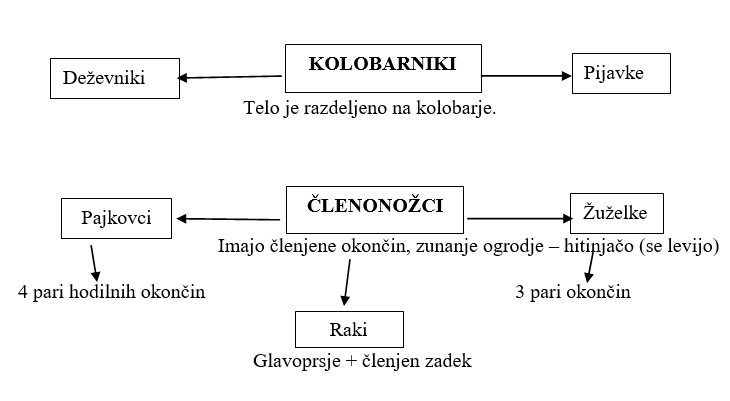 UčbenikOdgovori na tri vprašanja v zvezek.Odgovore fotografiraj in mi jih pošlji na moj naslov.